EFEKTIVITAS LAYANAN SERTIFIKASI PRODUK PANGAN PADA BALAI BESAR PENGAWASAN OBAT DAN MAKANAN BANDUNG(Studi Kasus UMKM Kecamatan Lengkong Kota Bandung)SKRIPSIDiajukan Untuk Memenuhi Syarat Dalam Menempuh Ujian Sidang Sarjana Program Strata Satu (S-1) Administrasi Publik Fakultas Ilmu Sosial Dan Ilmu Politik Universitas Pasundan BandungOleh :Vivin Azyu Aprileani162010054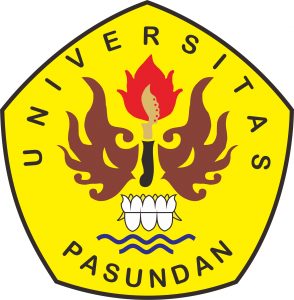 PROGRAM STUDI ILMU ADMINISTRASI PUBLIKFAKULTAS ILMU SOSIAL DAN ILMU POLITIKUNIVERSITAS PASUNDANBANDUNG2020